Športska 1, 40000 Čakovec, Hrvatska 
tel.  +385 40 329 000, 329 024 
fax. +385 40 329 013 
e-mail: gsc@gsc.hr
 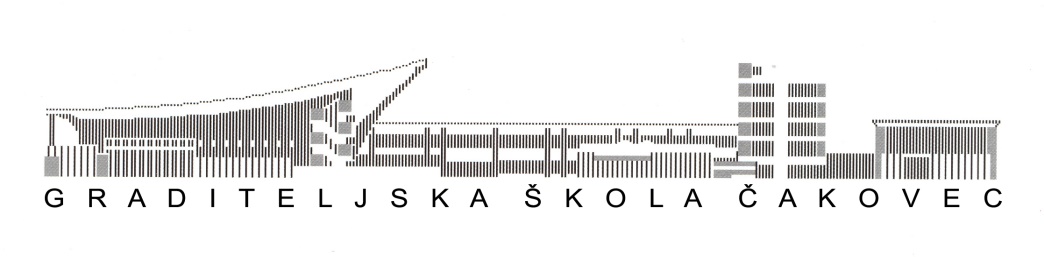 
Želiš konkretno zanimanje, a ne znaš što se sve nudi? Zanimaju te deficitarna zanimanja koja Ti mogu osigurati stipendiju? Tražiš školu koje će Ti pružiti da izraziš svoju kreativnost? Čuo/la si o nama, ali još ne znaš koje sve programe nudimo?Nisi siguran/na da je naša škola idealna srednja škola za Tebe?

Odgovore na takva i slična pitanja ponudit će Ti profesori i učenici Graditeljske škole Čakovec na Danima otvorenih vrata u petak, 7.4.2017. godine od 16.00 do 20.00 satii u subotu, 8.4.2017. godine od 9.00 do 12.00 sati Imat ćeš mogućnost čuti puno korisnih informacija o tome:što radi medijski tehničar, a što web-dizajnerkako izgleda posao dizajnera unutrašnje arhitekture, a kako dizajnera keramike,koja je razlika između arhitektonskog i građevinskog tehničara, te što radi geodetski tehničar,kako izgledaju građevinski nacrti,kako izgleda posao zidara, keramičara, stolara, tesara, montera suhe gradnje, instalatera, ličioca, autolakirera, bagerista,koja su to zanimanja koja Ti omogućavaju da konkuriraš na tržištu radaU sklopu Škole nalazi se i Učenički dom koji će Ti pružiti sve informacije o mogućnostima smještaja.Ovo je prilika da dođeš i prošećeš našim učionicama, i radionicama, te vidiš i iskusiš što, kako i gdje se obrazuju naši učenici. Možda poželiš i Ti biti dio naše Škole. Ujedno,7.4.2017. u prostorima Škole naši Medijski tehničari pripremaju šou pod nazivom „Led movement“  s početkom u 20.00 sati. Dođi i uživaj u igri svjetla i pokreta!Dobro nam došli!